IEEE P802.11
Wireless LANsCID 6239: Replace P58 L48 to P59 L11 with a tableNote to Editor: Replace the lines with the table below:Table 8-257X-- DNS Info Control field settings2. CID 6221Paragraph could use some editing.  The first sentence seems so be part of the introduction, The second seems to be a part of the Info ID description.  The last sentence seems to belong as part of the next clause.Note to Editor: Reposition the sentences of the paragraph to other places, rewording as below, the text with same underlining color indicates the repositioned text, text in red are newly added:8.4.4.20 Query AP List ANQP-elementThe Query AP List ANQP-element provides a list of APs and a list of identifiers of ANQP-elements for which the requesting STA is querying. The Query AP List ANQP-element declares that the STA performing the ANQP query is requesting the ANQP-element corresponding to that Info ID be returned in the ANQP query response. This element allows an optimization of the ANQP query procedure by having multiple queries in a single ANQP query list thus reducing the time necessary for network discovery and selection. Each ANQP-element can be returned in response to Query AP List ANQP-element using the procedures in 10.25.3.2.11 (Query AP List procedure).  The format of the Query AP List ANQP-element is provided in Figure 8-604a (Query AP List ANQP-element field format).The Info ID is a 2-octet field whose value is drawn from Table 8-258 (ANQP-element definitions) corresponding to the Query AP List ANQP-element. The Info IDs included in the Query AP List ANQP-element are ordered by increasing Info ID value.The Length is a 2-octets field whose value is an unsigned positive integer that indicates the length of the remaining frame fields in octets. The AP List is a variable length field defined in Figure 8-604b (AP List field format) that contains the list of AP IDs for requested information.The AP List Length subfield (Figure 8-604b (AP List field format)) is a 1-octet field whose value indicates the total length of the subsequent AP identifier subfields (i.e., six times the number of APs in the AP List).  Each AP identifier subfield takes 6 octets to indicate the BSSID of an AP that the requesting STA wants to query.Each ANQP Query ID field value is an Info ID drawn from Table 8-258 (ANQP-element definitions).  List ANQP-element declares that the STA performing the ANQP query is requesting the ANQP-element corresponding to that Info ID be returned in the ANQP query response. The Info IDs included in the Query AP List ANQP-element are ordered by increasing Info ID value. The ANQP query response is defined in 10.25.3.2 (ANQP procedures).8.4.4.21 AP List Response ANPQ-elementThe AP List Response ANQP-element provides the response to the Query AP list ANQP-element request. The ANQP query response is defined in 10.25.3.2 (ANQP procedures)The frame format of the response frame is defined in Figure 8-604c (AP List Response ANQP-element field format).3. CID 6600, 6225See the baseline.  You need to have one subclause "FILS Action field" and then another subclause "FILS Container frame format"Note to Editor: make the following changes in clause 8.6.24 of D3.1,and change “FILS Container Action frame” to “FILS Container frame” throughout the draft 8.6.24 FILS Action framesThe FILS Action frame is used for FILS operation after the non-AP STA has associated with the AP. AFILS Action field, in the octet immediately after the Category field, differentiates the FILS Action frameformats. The defined FILS Action frames are listed in Table 8-405a (FILS Action frame fields)8.6.24.FILS Container rame[13/1358r3, CIDs 2171, 3177, 3176, 3033][14/0840r3]FILS Container frame is used to exchange FILS IP Address Assignment elements (see  8.4.2.181 (FILS IP Address Assignment element)).[14/0423r0] [13/1358r3, CIDs 3068, 3176, 2030][CIDs 4488, 4487][14/0840r3] The Category field is set to the value for FILS defined in Table 8-54 (Category values). [CID 2847][CID 4886] The FILS Action field is set to the value given in Table 8-405a (FILS Action frame fields) for FILS Container frame. [13/1358r3][14/0840r3]The FILS IP Address Assignment element carries the FILS parameters for IP address assignment and DNS server information. [13/1358r3, CID 2171] [14/0423r0]3. CID 6363Show with something like line 39 that the size of the four solid Data boxes on lines 45 and 50 is 255, and that the size of the two dashed Data boxes is mNote to Editor:  update Figure 9-91 with the following figure. 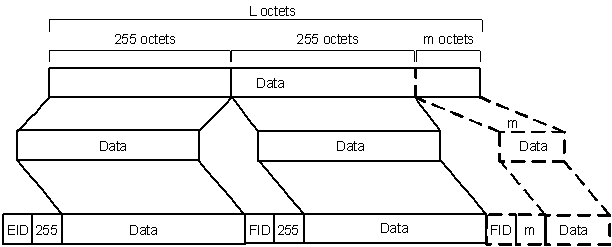 Resolution to CIDs 6239, 6221, 6600,  6645, 6225, 6303 of LB204Resolution to CIDs 6239, 6221, 6600,  6645, 6225, 6303 of LB204Resolution to CIDs 6239, 6221, 6600,  6645, 6225, 6303 of LB204Resolution to CIDs 6239, 6221, 6600,  6645, 6225, 6303 of LB204Resolution to CIDs 6239, 6221, 6600,  6645, 6225, 6303 of LB204Date: 2015-01-14Date: 2015-01-14Date: 2015-01-14Date: 2015-01-14Date: 2015-01-14Author(s):Author(s):Author(s):Author(s):Author(s):NameAffiliationAddressPhoneemailPing FANGHuawei DeviceVision Business Park, Nanshan, Shenzhen, China0086 755 36835832Ping.fang@huawei.comBit FieldValueFunction of fieldExplanationB00 or 1DNS Server IPv4 address includedAn AP sets the DNS Server IPv4 address Present bit to 1 if the IPv4 DNS server IPv4 address is present in the element and sets it to 0 otherwise. The value of the DNS Server IPv4Address is the IPv4 address of the DNS server if the DNS Server IPv4 address Present bit of the DNS Info Control is 1.B10 or 1DNS Server IPv6 address includedAn AP sets the DNS Server IPv6 address Present bit to 1 if the IPv6 DNS server IPv6 address is present in the element and sets it to 0 otherwise.The value of the DNS Server IPv4Address is the IPv4 address of the DNS server if the DNS Server IPv4 address Present bit of the DNS Info Control is 1.B20 or 1IPv4 DNS Server MAC Address includedAn AP sets the IPv4 DNS Server MAC Address Present bit to 1 if the MAC address to which IPv4 based DNS queries may be sent is present in the element and sets it to 0 otherwise.The value of the IPv4 DNS Server MAC Address is the MAC address of the IPv4 DNS server if the IPv4 DNS Server MAC Address Present bit of the DNS Info Control is 1.B30 or 1IPv6 DNS Server MAC Address includedAn AP sets the IPv6 DNS Server MAC Address Present bit to 1 if the MAC address to which IPv6 based DNS queries may be sent is present in the element and sets it to 0 otherwise.The value of the IPv6 DNS Server MAC Address is the MAC address of the IPv6 DNS server if the IPv6 DNS Server MAC Address Present bit of the DNS Info Control is 1.FILS Action fieldFILS Action fieldAction field valueDescription0FILS Container [13/1358r3][CID 4882]1-255ReservedCategoryFILS ActionFILS IP Address Assignment elements (defined in  8.4.2.181 (FILS IP Address Assignment element)). [14/0423r0]Octets:11variableFILS Container Action field format [13/1358r3][14/0840r3]FILS Container Action field format [13/1358r3][14/0840r3]FILS Container Action field format [13/1358r3][14/0840r3]FILS Container Action field format [13/1358r3][14/0840r3]